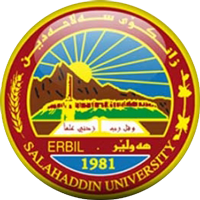 زانکۆی سەلاحەدین-هەولێرSalahaddin University-Erbilشۆڕشی سپی ئێرانپرۆژەی دەرچوونەپێشکەش بە بەشی (مێژوو) کراوە، وەک بەشێک لە پێداویستیەکانی بەدەستهێنانی بڕوانامەی دەرچوون لە زانستی (مێژوو)ئامادەکراوە لەلایەن:کامەران کاوە تەهابەسەرپەرشتی:م. ئارەزوو یوسف حەسەن2023پێشکەشە بە* پێشکەشە بە چراکانی ژیانم (دایک و باوکی) خۆشەویستم.* پێشکەشە بە خوشک و برا خۆشەویستەکانم.* پێشکەشە بە هەموو مامۆستا و دکتۆر و هاوڕێ ئەزیزەکانم.* پێشکەشە بە زانکۆی سەلاحەدین کۆلێژی ئاداب بەشی مێژوو.سوپاس و پێزانینسوپاس و پێزانینی زپرم بۆ دایک و باوکی خۆشەویستم کە بەراستی قەرزارباریانم لە هەموو ژیانم کە هەمیشە پاڵپشتی  من بوون لە تەواوی ژیانم بە تایبەت قۆناعەکانی خوێندنم.زۆر سوپاس بۆ مامۆستای بەڕێز (م. ئارەزوو یوسف حەسەن) کە ماندوو بوو لەگەڵم لە نووسینی توێژینەوەکەم.لەگەڵ سوپاسی زۆرم بۆ هەموو ئەوانەی کە لە مژیانمدا سوودیان پێگەیاندووم.لیستی هێما کورت کراوەکانل، لاپەڕەب، بەرگچ، چاپو، وەرگێڕب، ش، بێ شوێنناوەڕۆکپێشەکی     شۆڕشى (سپى) يه كيك له و روداوانه بوو ،كه كاريگه رى ڕاستەوخوى له سەر كؤمه لگاى ئيران هه بوو له سه رجه م بواره كاندا به تايبه تيش له رووى سياسى كه بووه هۆى ئه وه ى به رژه وه ندى كومه ليك له چينه كانى كؤمه لگه ى ئيرانى خستبوه ژير مه ترسى به تابيه تى پياوانى ئاينى، ئه مه ش وايكرد ئه و چينه، خه لكانى ئه و كؤ مه لگه يه له به رژه وه ندى خؤيان به كاربينن شورشيك به ر پا بكه ن به مه ش توانيان گؤرانكايه كى گه وره له ده سه لاتى ئيران دا دروست بكه ن بيگومان هه ر گۆرانكايه كيش له هه ر شوينيكى ئه و جيهانه رووبدا گرينگه و جيگاى بايخ دانه.  گرينگى تويژينه وه :- بيگومان له هه ر کۆمە لگه يه ك كؤمه ليك روداوى سياسى ئابورى و كؤ مه لايه تى رووده ده ن ، كه رؤلى به ر چاويان له گؤرانيه كانى سیاسى و ڕامیارى و ئابوورى ناوچە کە دەبێت ، شۆرشى سپیش هاوشیوەى هەر لایەنیکى دیکە کۆمەلیک دەرئەنجامى ئەرینى و نەرینى لەسەر ناوچەکە جیهیشت و وایکردووە وایکردووە بایەخى زیاتر بیت.هۆكارى هه ڵبژاردنى توێژينەوه كه :- له گەڵ ئەوەىشورشى (سپى) يه كيك له و روداوانه بوو ،كه كاريگه رى ڕاستەوخوى له سه ر كۆمه لگاى ئيران هه بوو له سه رجه م بواره كاندا به تايبه تيش له رووى سياسى كه بووه هؤى ئه وه ى به رژه وه ندى كومه ليك له چينه كانى كؤمه لگه ى ئيرانى خستبوه ژير مه ترسى به تابيه تى پياوانى ئاينى ، ئه مه ش وايكرد ئه و چينه ، خه لكانى ئه و كۆ مه لگه يه له به رژه وه ندى خؤيان به كاربينن شورشيك به ر پا بكه ن به مه ش توانيان گؤرانكايه كى گه وره له ده سه لاتى ئيران دا دروست بكه ن بيگومان هه ر گۆرانكايه كيش له هه ر شوينيكى ئه و جيهانه رووبدا گرينگه و جيگاى بايخ دانه.ئامانجى تويژينه وه :- خستنه رووى كؤمه ليك زانيارى پيويست به بابه تى تويژينه وه كه مانه كه ئه و ئاڵ و گۆرو پيشهاتانه يه كه به هـۆى شورشى (سپى) له ئيران رووياندا چ كاريگه رییە كيان له سه ر كؤمه لگاى ئيران هه بوو.مێتودى تويژينه وه :- له نووسينى ئه و تويژينه وه دا پشتمان به ستووه به خستنه رووى زانيارى به په يره و كردنى ريبازى ليكؤلينه وه ى زانستى ، له سه ر بنه ماى لێكدانه وه و هه لهينجان.گرفته كانى به رده م تويژينه وه كه :-    بێگومان له پيشودا باس له گرينگى ئه و تويژينه وه دا كرا به لا م به دا خه وه له نوسينى ئه و تويژينه وه يه، رووبهروى كومه ليك گرفت و ئاسته نگ بوينه وه له ديارترينيا ليره ئا ما ژه ى پيده ده ين نه بوونى سه رچا وه پيويست بوو له م بواره دا له زمانى كوردى ، جونكه زوربه ى سه رجاوه كانمان به زمانى فارسى بوون ، سەربارى ئه وه ش هه ولماندا كه به سه ر ئه م گرفته دا زال بين .کوا گرینکترین سەرچاوەکانتدەروازە: باروودۆخی سیاسی ئێران بەر لە شۆرش        باروودۆخی سپی ئێران بەر لە شۆرشی سپی سەردەمی محمد رەزا شا (١) کە لە دوای ڵادانی باوکی سالی ١٩٤١ شوێنی باوکی جلەوی دەسەڵاتی ئێران وەرگرت (٢) . هاوکات بوو لەگەل گەرمبوونی کێشەی ناکۆکی نێوان رۆژئاوا و رۆژهەڵات کە بەجەنگی سارد ناسراوبوو(٣) دوای واز هێنانی باوکی لە تەختی پاشایی بەیەک رۆژ لە ١٧ ئەیلولی ١٩٤١ سوێندی دەستوری خوارد و وەک پاشای ئێران.پەیمانی دا رێز لە یاسا بنەرەتیەکان و مافەکانی میلەت بگریت. لە هەل و مەرجی ژیانی سیاسی نیوەخۆیی ئێران جموجۆلی گەورە بەخۆیەوە بینی لە دیاریکردنی دیمەنەکانی بریتیبوو لە دامەزراندنی پارت و رێکخراوە سیاسەکان و  لەسەرووی هەموشیانەوە حیزبی شوعی ئێرانی لە تشرینی یەکەمی ١٩٤١ەبەنازی حیزبی تودە جەماوەر بەدیارکەوت دوای بە هەلدابوونی سەرکردەکانی گەرانەوەی دورخرانەوە ئەم حیزبە بەخێرای پێشکەوت لە ساڵی ١٩٤٣ ژمارەی ئەندامەکانی گەیشته نزیکەی ٢٠٠هەزار کەس  بە باشترین و تۆکمەترین پارتی  سیاسی لەرووی  رێکخستنەوە لە  ساڵانی ١٩٤١دەستی کرد  بە شانۆی سیاسی لە ئێراندا. __________________(١) شا محمد رەزا شای پەهلەوی  لە تەمەنی  ٢٢ ساڵی هاته سەر تەختی پاشایی  لە ئێران  لە تشرینی یەکەمی ساڵی ١٩١٩ز لە شاری تاران لە دایک بووە دوای ئەوەی لە سالی ١٩٣١ خوێندنی سەرەتایی تەواو کردوە چوە ئەوروپا بۆ تەواو کردنی خوێندنی دوا ناوەندی لە قوتابخانەکانی سویسرا.لەگەڵ گەرانەوەی بۆ ئێران لە نیسانی ١٩٣٦و پەیوەندی بە کۆلیژی جەنگەوە کرد  لە تاران ،لەرێزی  تۆبخانەی پسپۆری وەر گرت و دووای دەرچوونی لە کۆلێژی جەنگ لە ئایاری ١٩٣٨ز پلەی ملازمی پێدرا لە پشکنەر دامەزرا لە سوپای ئێران ئەمال کەمال السبکی ،مێژووی سیاسی ئێران لە نێوان دووشۆرشدا (١٩٠٦_١٩٧٩) چاپی یەکەم ٢٠١٣ چاپەمەنی گەنج ،لا ٢٥٩.(٢) خەلیل علی موراد ،مێژووی ئێران و تورکیا،وەرگێران لە عرەبیەوە بۆ کوردی بەهائەدین جەڵال مستەفا ،پێداچونەوە محمد عبدولا کاکەسور، ڵا ١٩٦.(٣) سیروان کاوسی ، کورتە مێژووی پەرەسەندنی دەسەڵاتی ئاینی لە ئێران ، چاپخانەی نیورۆژ ڵا٣٤ .حیزبی تودەی لە سالی ١٩٤٢ راگەیاند ئامانجی سەرەکیان بریتیه لە جیبەجی کردنی تەواوی دەستوری بەرزکردنەوەی دروشمی گەلێک دژ بە دیکتاتۆریەت بوو ئەمەش ئاماژەیکی روون و ئاشکرا بوو لە سەردەمی  شای پێشوو. لە بەرامبەر حیزبی تودەی حیزبی زیائودین و تەبا تەبائی  هەبوو بە دانەی بەریتانیەکان لە ساڵی ١٩٤٣ هاتەدامەزراندن  بە نێوی حیزبی ارادە میلی ویسنی نیشتمانی تەبا تەبائی هەوڵی دا بازرگان و زانا پیاوانی ئاینی هۆزەکان تەبار بکات دژ بە پاشماوەی خەتەرناکەکانی دیکتاتۆریەتی و سەربازی و وە شوعیەتی حیزبی تودە و دەسەڵاتی کەمینەی گەندەڵ لە بنەماڵەی فیوداڵەکان(١). لەبەر ئەوە ساسیەتى ئەمریکا سەبارەت بە ئێران لە کۆتای ساڵی ١٩٤٣ بریتی بوو لە بەهێز کردنی ئێران لەرووی سیاسی و سەربازیەوە بۆ بەرگە گرتن لە دەستەرۆی پێشووی یەکێتی سۆڤیەت لە رۆژھەڵاتی  لەم بارەیەوە وەزارەتی دەرەوەی ئەمریکا لە ساڵی ١٩٤٥ راسپاردەیکی ئاراستەی رۆز ڤێلد کرد دەبیت ئێران بەهێز بکرێت تا ئەوانیش خۆیان لە بەردەم هێرشی یەکێتی سوفیەت و بەریتانیا رابگرێت (٢).      ئەو دادگایەی کە پاش کەوتنی حوکومەتوکەی مصەدەق ئەنجامدرا کۆمەلی حەقیقەئیکی سەیری لە بارەی رووداوە سیاسەکانی سالانی ١٩٤١ تاوەکو ١٩٥٣ بۆ هەموو لایەک روونکردەوە لە وانە  کۆمەلیک لە ئەفسەری هیزە چەکدەرەکان کە ئەندامی حیزبی تودە بوون لە و ماوەیەدا لە سەدو دەکەسەوە گەیشتبوونە شەش کەس . رۆلی حیزبی تودە ئەوە بوو کە سوودیان لە مصەدەق وەردەگری لۆ وەڵانانەنی من و پاشان خودی خۆی دوو هەفتە پاش ڕۆشتنی من لەناوی بەرن لە کۆتایی مانگی جوڵەی ١٩٥٣ حکومەتێکی بێ سەرو بەرەڵا بەسەر. کۆڵانان و شەقامەکانی شاردا کۆتای پێهات ئێرانیەکان توانیان بە ئارامی ئایایش ئیش و کارەکانی خۆیان راپەرێنن (٣).____________________ (١) .یاسین زەردەشتی و بارزان مەڵا تەها ،مێژووی هاوچەرخی ئێران ،چاپخانەی سایە سلیمانی ،چاپی دووەم ٢٠١٠ ڵا ١٨٦ _١٨٧ .(٢) هاوار کەماڵ میرزا عبدولا،سیاسەتی  ئەمریکا بەرامبەر بە ئێران لە سەردەمی ئیدارەیی جیمی کارتەردا ١٩٧٧ _١٩٨١،ڵا ٣٤_٣٥.(٣) محموود تولحی ،دواین شای ئێران نهێنی گەلێک لە ژیان و رۆژگاری محمد رەزاشای پەهلەوی ،وەرگێرانی احمد جاف، چاپەمەنی گەنج لە ساڵی ٢٠١٣ ،ڵا ١٣٢.   باروودۆخی ئابوری    فاکتەری  ئابوری  لەم هۆکارانه بووە کە کاریگەری  هەبوە لەسەر رەوشی ناوەخۆیی ئێران  لەبەێ ئەوەی لەم ماوەیە بەجۆرێک لە دارمانی ئابوری ئێرانی گرتەوە بە تایبەت چینی جوتیارانی ڵادی زەحمت کێشانی شار، هەر بۆیە لەکاتێکدا لقی کرماشان و حیزبی تودە لە١ی ئایاری ١٩٤٥ بانگەوازی خۆپیشاندانی کرد بە بۆنەی جەژنی کرێکارانی جیهان ، ژمارەێکی زۆر زەحمەت کێشان و کرێکارانی کورد زۆر رژانه سەر شەقامەکانی کرماشان ، دژی کۆنەپەرستان و دەسەڵاتی. ناوەند و دروشمیاندا ئەم خۆپیشاندانەش دیاردەیەکی کەمینە و تویەری خەباتی چینایەتی و مۆدێرن دیموکراتی خواز و سەرتاسەری ئێران بوو لە کوردستان(١) لە ساڵی ١٩٣٩ تاوەکوو ١٩٤٥ کورتی داهاتوو. نەوت نایەکسانی  سامانی گشتی دەوڵەت بوو. ئەو لێژنە ٨ کەسەی پەرلەمان بوو کە بە سەرۆکایەتی موسەدەق بە هاوکاری کۆمەڵیک لە سیاسەتمەندار و بازرگان و قوتابی بە مەبەستی چارەسەرکردنی کێشە دەستوریەکان گەیاندنی دەنگی بەرهەڵستکاران بە شا کۆشکی پاشایەتی شا بە تەگەری دەکەن و بەرەی میلی پێک دەهێنن لە کۆتای ساڵی ١٩٤٩ ( بەری میللی ) سەر هەڵدەدات(٢) کە دروشمی چەسپاندنی ئازادی دیموکراتی رێفێۆمی ئابوری کۆمەڵایەتیەکان بەرز کردەووە(٣) دواتر بەرەی میلی لە ساڵی ١٩٥٠ ئاراستەی خۆی دەگۆری و ئەمجارە  لە بیری کێشە دەستوریەکان زیاتر گرینگی بە ڵایەنی نەوت دەدات ئەم دۆخە تا ساڵی ١٩٥٣ بەردەوام بوو ، بە کودەتایەک کۆتایی بە حکومەتی موسەدەق دێت(٤).لەگەڵ ئەوەى داهاتی نەوت بە تەواوی وەستا لە نێوان ساڵانی ١٩٥١ -١٩٥٤ واتا لەگەڵ________________________  (١) خەلیل  علی موراد ،مێژووی ئێران و تورکیا،وەرگێران لە عرەبیەوە بۆ کوردی بەهائەدین جەڵال مستەفا ،پێداچونەوە محمد عبدولا کاکەسور ،ڵا ٢٠٨-٢١٧ (٢) یاسین زەردەشتی و بارزان مەڵا تەها ،مێژووی هاوچەرخی ئێران ،چاپخانەی سایە سلیمانی ،چاپی دووەم ٢٠١٠،ڵا ٢٠٨-٢١٧ (٣) خەلیل علی موراد ،س،پ ،ڵا ٢٠٨-٢١٧ (٤) هەمان سەرچاوە، ،ڵا ١٩٩. کۆمۆنیسیۆمی لە کۆتای  ساڵی ١٩٥٤ز سەرەتای سالی ١٩٥٥ دەست کرایە دووەمین پڵانی گەشەپێدانی ئابووری کە ماوەکەی ٧ ساڵ بوو دوای ئەوەی داهاتی. نەوت چاک کرابوو،هەروەها ئێران بەڵینی ئەمریکای پێدرا تایبەت بی بە وەرگرتنی قەرزێکی دەسەترۆ پێشو بۆ جێبەجی کردنی ئەم پلانه کە بریتی بوو لە قەرزکردنی نزیکەی ( ١٠٧١ ) ملیۆن دۆلار.بارودۆخی کۆمەڵایەتیی بەر لە شۆرش      کارەکانی رژێمی پاشایەتی بە تایبەت محمد رەزا شا لە رووی کۆمەڵایەتیی کە خۆی لە وەرگرتنی ڵایەنە نەرێنیەکانی فەرهەنگی رۆژئاواو و بە زۆر سەپاندنیان بەسەر کۆمەڵگەی ئێران دا ،واتا دامەزراندنی رژێمیکی ناسونالیستی عیلمانی کەبە هەموو شێوەیک هەوڵی هەلپەساندنی پیاوانی ئاینی لە دادگای  قوتابخان و سەرجەم دام دەزگاکانی دەوڵەت زیندووکردنەوەی نەریتی ئیمپراتۆری سەپاندنی کەلتوری فارسی بەسەر کەلتوری ئیسلامی و نیمچەگەریاتیدا ،گۆرینی ساڵنامەی کۆچی بۆ شاهین شاهای  سوکایەتی کردن بە پیاوانی ئاینی ، هێنانی ڵایەنە سلبیەکان کەلتوری رۆژئاوا بۆ ناو کۆمەڵگای  ئێران وەک وەشاندنەوەی بنەماکانی خێزان ، خواردنەوەی کحول ، بەکارهێنانی مەوادی مخەدەرات ، بەرو پێدانی دانس ، سەمای رۆژئاوا ، دامەزراندنی مالە روسیەکان ، ئەمانه هەمووی  وەک باسمان کرد دژی دابوو نەریتی کڵاسیکی ئێرانیەکان بوو(١)  ئەمانەی ڵیرەدا باسمان کرد پوختەیک لە ڵایەنە ( سیاسی و ئابووری و کۆمەڵایەتیەکان) کۆمەڵگەی ئێران بوو بەر لە ( شۆرشی سپی ) کە هۆکاری سەرەکی دژایەتی کردن سەرجەم نەتەوەکان ئێران بوو دژی شا و سیسەتمی حکومرانی پاشایەتی لە ئێراندا لەم کێشانە بوون بە هۆکاری سەرهەڵدانی ( شۆرشی سپی ) لە ئێران._______________________ (١) یاسین زەردەشتی و بارزان مەڵا تەها ،س،پ، ڵا ٢٧٥_٢٧٦.تەوەری یەکەم: شۆڕشی (سپی) و هۆکار و هەنگاوەکان     شۆرشى سپى ڕووداوێکى کت و بر و لەناکاو نەبووە، بەلکو زادەى چەند فاکتەر و هەنگاوێک و گۆرانکارییەک بووە، کەلەسەر ئاستى ناوەخۆى و دەرەکى ڕوویان داوە بونەتە هۆکاریک بوو گۆران و سەرهەڵدانى ئەم لایەنە لە دیاترینیان سەرکوتە سیاسیەکان کە لە دیارترین کارە دیکتاتۆریەکانی محەممەد رەزا شا بوو، وایکرد کە لە ١٩٥٣ جموجۆڵەکانی بەرەی نیشتیمانی و حیزبی تودە بە تەواوەتی قەدەغەبکرێت. بە جۆرێک تا پەنجاکان بەرەی نشتیمانی و حیزبی تودە بەشێکی گرینگی پێگەى رێکخراوەییان لەدەستدا، بە جۆرێک لە سەرەتای شەستەکان ١٩٦١ کەرتبوون ڕووبدات، ئەمەش لە ئەنجامی رەخنەی هاوڕێ سیکۆلارەکان لە ئاین و بەرهەڵستی پیاوانی ئاینی سەبارەت بە قبووڵکردنی چاکسازی جڤاتیی، ئەمانە وایکرد ئەم بەشە بەرەی نیشتیمانی جێبهێڵن و (جوڵانەوەی رزگاریخوازی ئێران) بە سەرۆکایەتی مەهدی بازرگان دابمەزرێنن(١).   لایەکى دیکەوە  کردەوەکانی شا وایکردبوو حکومەتى  ئەمەریکا، بیر لەوە بکاتەوە لە جیاتی لابردنی شا، بە کردەوە بە شێوەیەکی چالاک و ناڕاستەوخۆ شا بۆ ئەنجامدانی چاکسازی. لەوانە: کێشانەوەی شا لەو کارانەی دەیخەنە شوێنی راستەوخۆی بەرپرسیارێتیەوە. کێشانەوەی خزم و وکەسەکانی لە چالاکییە ئابووریەکانی کەرتی تایبەت، کەمکردنەوەی بێ متمانەیی توندی شا بەرامبەر بە سیاسەتمەدارە سەربەخۆکان و کردنی چینی نێونجی شاری بە هێزێکی بناتنەری سیاسی. شا دەیزانی ناچارە دەبێ چاکسازی بکات. وێڕای ئەمەش لە پشتیوانی ئەمەریکا لە ئەمین نیگەران بوو، بۆیە راستەوخۆ بە ئەمریکای گوت سەرکەوتنی بەرنامەکانی هەر وڵاتێک لە ئێران بە پشتیوانی شا بەستراوەتەوە و لەدوای ئەمە لە ساڵی ١٩٦٢ بە سەردانێکی فەرمی دەچێتە ئەمریکاو رەزامەندی خۆی بۆ بەڕێوەبردنی ئەو چاکسازیانەی ئەمریکا پێ باشن رادەگەیەنێت(٢).________________________ (١)یاسین سەردەشتی: س.پ، ل ٢٢٣-٢٢٤.(٢)عەبباس میلانی: مەتەڵۆکە هوەیدا، و: عەبدوڵڵا حەسەن زادە، چاپی دووەم، چاپخانەی شڤان، سلێمانی، ٢٠١٠، ل٢٢٧-٢٢٨.لە فاکتەرى دیکە وەک ئاماژەى بۆ کراوە، محەممەد رەزا شا وەک خۆی باس دەکات کە (ئێمە شێوازی خنکاندنی بیروڕاکان و زەوتکردنی  ئازادیەکانی تاک و جڤاکیمان بۆ پێشکەوتنی رواڵەتی خۆامان هەڵنەبژاردووە، بە پێچەوانە ئەو شتەی کە ئێمە وەک بنەمای کاری داهاتوو لەبەر چاومان گرتووە، چاکسازی کۆمەڵایەتی، بنیاتنانی ئابووریێکی هاوزاد لەگەڵ یابووری دیمۆکراتیک، پێشڤەچوونی فەرهەنگی، هاوکاری نێونەتەوەیی و ورێزدانانە بۆ باوەڕی مەعنەوی و ئازاییەکانی تاکە کەسی و جڤاکیە)(١).هەنگاوى دیکە کارکردن بووە لەسەر بەرنامەى چاکسازی ئابووری جڤاتیەکانی شا، هەر بۆیە لە ساڵی ١٩٦٢ بەرنامەیەکی بە ناوی (شۆڕشی سپی) یاخود شۆڕشی شا و گەل راگەیاند(٢). بەمجۆرە لە کانوونی دووەمی ١٩٦٣ لە یەکەمین کۆنگرەی هەرەوەزیەکانی کشتوکاڵی کە لە تاران بەڕێوەچوو، یەکەمین شەش بنەمای پێویست بۆ ئەم شۆڕشەی خستەڕوو(٣)، کە ئەمانەبوون؛ هەڵوەشاندنەوەی پەیوەندیەکانی پەیوەندی کۆیلێتی زەوی لەنێوان مەزنە موڵکدار و جوتیارەکان(٤). ئەمەش بەهۆی ئەوەی تەقریبەن سێ لەسەر چواری دانیشتوانی ئێران، بەشێوەیەک لە شێوەکان سەقاڵی کشتوکاڵ بوون، بەڵام زیاتر لە یەک لەسەر سێی زەویە کشتوکاڵیەکانی وڵات لە دەستی ژمارەیەکە کەم لە خێزانە خاوەن زەویەکاندا بوو کە کەمتر لە سەدا یەکی دانیشتوانیان پێکدەهێنا، بۆ ئەنجامدانی ئەم بڕیارەش ١٩٥٠ زەویەکانی خۆی دابەشکرد. بەمەش نزیکەی ٤٢هەزار جوتیار بوون بە خاوەنی زەوی و زیاتر لە ٢٨٠٠٠ رێکخراوی هاریکاری کشتوکاڵی هاتە کایەوە(٥).____________________ (١)محمد رضا شا: وەڵام بۆ مێژوو، و: سەعید سەیدی، چ١، چاپخانەی رۆژهەڵات، سلێمانی، ٢٠١٣،ل١١٥.(٢)یاسین سەردەشتی: س.پ، ل ٢٣٠ ؛ عەبباس میلانی: س.پ، ل ٢٢٩.(٣)محمد رضا شا: س.پ، ل١١٦.(٤)یاسین سەردەشتی: س.پ، ل ٢٣٠.(٥) ئەشرەف پەهلەوی: دوو روخسار لە ئاوێنەیەکدا (بیرەوەریەکانی ئەشرەف پەهلەوی)، و:بەرهەم ناودەشتی، چاپ و پەخشی رێنما: س.پ، ل ٢٣٠. مەسەلەى خۆماڵیکردنی دارستانەکان، ئەمەش بەهۆی ئەوەی وەک دەزانن کە ئێران خاوەنی دارستانێکی، زۆر بووە بەڵام بەهۆی دەوڵەتی ناوەندی ١٩٠٣-١٩١٣ پانتاییەکی بەربەرین لە دارستانەکان بە شێوازێکی دوور لە ئەقڵ بۆ مەبەستی خەڵوز درووستکردن و دارتاشین بە کارهێنراوە، بێگومان ئەمە نە هەوڵی پاراستنی ئەم دارستانانە دراوە، نە نەمامیان لە شوێنی ئەو بڕدراوانە چاندۆتەوە، بەڵکو ئەم بەکارهێنانە تەنیا بۆ بەرژەوەندی کاتی خیان بوو، هەر بۆەیە وایکرد کە بیابانەکان پانتاییان بەرفراوانتر بێت. تەنانەت مەترسی ئەوەش هەبوو کە ئەگەر هەنگاوێک بۆ ئەم مەبەستە ناهاوێژرێت ئەوا ئەم دارستانانە بە تاواوەتی لەناودەچن(١).هەروەها فرۆشتنی کارگەکانی حکومەت بە مەبەستی هاریکاریکردنی چاکسازیەکانی کشتوکاڵی(٢). چاکسازی لە یاسای هەڵبژاردن. بەشداری گشتی و بەتایبەت ژنان لە هەڵبژاردنەکاندا. 3دامەزراندنی لەسەر بەشداری کرێکاران لە قازانجی کۆمپانیاکاندا(٣). پێکهێنانی سوپای زانست لەو سەربازانەی کە خوێندنیان تەواو کردبوو بۆ ئەوەی لە گوندەکاندا وانە بڵێنەوە، ئەمەش بە مەبەستی نەهێشتنی خوێندەواری لەپێناو هاسانکردنی خوێندنی زۆرەملێ(٤). وەک شا ئاماژەی پێدەدا ئەم پلانە لە راستیدا پلانێکی پراکتیکی بوو لە وەڵامی پێداویستیەکان و گونجانی لەگەڵ ١٤ خاڵی تر بە پێ پێداویستیەکانمان و پاشان لە وەڵامی ئەم پێداویستیە نوێیانە کە لەم رێگایە پەیدا ببوون یەکیان گرت، کە ئەوانیش بریتیبوون لە:_______________________ (١)محمد رضا شا: س.پ، ل١٢٨-١٢٩.(٢)یاسین سەردەشتی: س.پ، ل ٢٣٠.(٣)محمد رضا شا: س.پ، ل١١٦.(٤)یاسین سەردەشتی: س.پ، ل ٢٣٠.١- پێکهێنانی سوپای تەندروستی، بۆ خزمەت و راهێنان لە گوندەکان.٢- پێکهێنانی سوپای بڕوپێدان ئاوەدانی بەمەبەستی مودێرنیزە کردنی کشتوکاڵ.٣- دامەزراندنی دادگای گوندەکان ناسراو بە(خانەکانی داد).٤- نیشتیمانی کردنی ئاوەکان.٥- نوێسازی و ئاوەدانکردنەوەی شارەکان بە هاوکاری سوپای بڕەوپێدان و ئاوەدانی.٦- شۆڕش لە بواری کارگێڕی و فێرکردن.٧- فرۆشتنی ٪٤٩ پشکی کارگە گەورەکان بە کرێکاران.٨- پشتیوانی لە بەکارهێنەر: بەمەبەستی بەرەنگاری لەگەڵ هەڵاوسان و گرانی لە رێگەی کۆنتڕۆڵی نرخەکان.٩- پەروەردە و فێرکردنی بێ بەرامبەر.١٠- خواردنی بێ بەرامبەر بۆ دایکانی نەدار و منداڵان تا تەمەنی دوو ساڵی.١١- بیمەی کۆمەڵایەتی، مانگانەی سەردەمی پیری بۆ هەموو ئێرانیەک.دواتر لە ساڵی ١٩٧٧ سێ خاڵی تری نوێ کەوتە جێبەجێکردنەوە١٢- بەربەرەکانی لەگەڵ بازرگانی کردن بە کڕین و فرۆشتنی زەوی و خانووبەرە و مردەماڵەوە.ئەم خاڵە زیاتر بە مەبەستی بەرگریکردن بوو لە بەرزبوونەوەی هەرەمەکی کرێ خانووبەرە و نرخی زەوی و زار و باڵەخانە و...هتد(١).  جەنگ دژی بە گەندەڵکاری(٢)._____________________ (١) محمد رضا شا س.پ، ل ١١٧-١١٨.(٢) یاسین سەردەشتی: س.پ، ل ٢٣٣.١٤- خاڵی کۆتایی دوایین خاڵە کە لە ساڵی ١٩٧٧ راگەیاندرا و تەواوکەری خاڵی ١٤بوو، دەبووە هۆی ئەوەی کە زنجیرەیەک بڕیار جێبەجێ بکرێت بۆ ئەوەی کۆمەڵگا لە بەرامبەر هەرجۆرە کەڵک وەرگرتنێکی خراپ بپارێزێت. لەوانەش خراپ سود وەرگرتنی ئابووری لە رێگای برادەرایەتیەوە کە بە یەکێک لە بەڵا گەورەکانی ناو هەموو دزێوەکانی دادەنرا و دەبوو بەرەنگاری ببینەوە. بەهۆی ئەوەی (بەرژەوەندی خوازی) کە لەسەر بنەمای خزمایەتی و برادەرایەتی دامەزرابوو، دەبوایە هەموو کەس تێبگەیەنرێت کە هیچ کەسێک لە پیشەی دەوڵەتی لە رێگەی خزمایەتی و هاوڕێیەتیپۆستی پێ نادرێت تا خۆی دەوڵەمەند بکات. مەگەر بۆ خزمەت و خزمەتگوزاری لە ڕێ راستەوە، بۆ ئەمەش دەبوایە ئەم کەسانە دەبوایە موچەیەکی باشیان پێ بدرێت بۆ ئەوەی باش بژین و دووربن لە گەندەڵی، تەنانەت ئەوانەی کە لە حکومەتدا پۆستی بەرزیان وەردەگرت دەبوایە سەروەت و سامانی خۆیان و منداڵەکانیان ئاشکرا بکەن(١).ئەم بەرنامەیە لەسەرو بەندی تەنگەژەیەکی ئابووری خرایە ڕوو کە وڵات بە دەستیەوە دەیناڵاند. ئەم رەوشتە خەتەرناکەی ئابووری کە ئەم راگەیاندراوەی لە پێناو راگەیاندرا، وێڕای ئەوەی بە درەنگ وەخت راگەیەندرا بە مەبەستی چارەسەری ئەم بارودۆخە ئابووریە وایکرد نارەزایەتی چینە گرینگەکانی کۆمەڵگای لە بازرگان و پیاوی ئاینی لێبکەوێتەوە و بووە مایەی بێکاری و سستی ئابووری و دژواربوونی گەورەی لە کرێدا درووستکرد(٢).____________________ (١) محمد رضا شا س.پ، ل ١٨٣-١٨٤.(٢) ئەشرەف پەهلەوی: س.پ، ل ٢٥٠.تەوەری دووەم : ئاکامەکانی شۆڕشی سپی      شۆرش و ئاکامەکانى بوونەتە هەنگاوێکى سەرەتاى گۆرانکارى لەئێران  بەهۆى ئەوەى لە سەرەتای ساڵی ١٩٦٣ ئێران، بەرەو قۆناغێکی گرینگ و مەترسیدار هەنگاوی نا، کە خۆی لە پیادەکردنی پرۆسەی دیاریکردنی شێوازی پێکهاتەی کۆمەڵایەتی کۆمەڵگادا یاریدەکرد(١). شا لە رێگەی ئەم پرۆسەیەوە کە بە (شۆڕشی سپی) ناوبانگی دەرکردبوو، دەیویست هەم لەنێو خەڵکی چینی نێونجیی پێگەی خۆی پتەو بکات و هەم خەونە لەمێژینەکەی خۆی کە بریتیبوو لە ئێرانێکی نوێخواز وەدی بێنێی(٢).    لەگەڵ جێبەجێکردنی بەرنامە نێوبراوەکانی شا فرە سەرکەوتوو نەبوو، ئەمەش زۆر روون و ئاشکرایە کە لە پرسی چاکسازی کشتوکاڵیدا، لە کۆی ٣ملیۆن جوتیار بە تەنیا چاکسازی کشتوکاڵی ١،٦ بۆ ٢ملیۆن جوتیاری گرتەوەو تەنیا ٢٠ ئەیکەریان بەسەر ئەم ژمارە زەوەندەیەدا دابەشکرد کە ٪٢٢ دەگرتەوە، هەندێکیان کە ١٧ ئەیکەریان بۆ هەر جوتیارێک وەرگرتبووە بەشی ژیانیانی دەکرد، بەڵام ئەوەی کە ١٠ ئەیکەری وەرگرتبوو بەشی بژێوی ژیانی نەدەکرد(٣).   ئەم چاکسازی زەوی و زارەش وایکرد هێزی کۆمەڵگا گوندنشینەکان لە کەمی بدات(٤) لە ئەنجامیشدا پرۆسەی کۆچکردن لە گوندەوە بۆ شار دەستی پێکرد(٥). ئەمەش وایکرد کە رێژەی دانیشتوانی شار لەم ماوەیەدا لە ٪٣٤ بۆ ٪٥٠ بەرز بێتەوە و لە هەمبەریشدا رێژەی بەشداری پێکردنی هێزی کار لە بواری کشتوکاڵیدا لە ٪٥٤ـەوە بۆ ٪٤٠ نزم بێتەوە.____________________ (١) یاسین سەردەشتی: س.پ، ل ٢٦٨. (٢) عەبباس میلانی: س.پ، ل ٢٢٩. (٣) یاسین سەردەشتی: س.پ، ل ٢٣٠-٢٣١. (٤) میشیل فوکو: ایرانیها چە رؤیایی در سر دارند، ت: حسین معصومی همدانی، چ٦، انتشارات هرمس، ١٣٩٢، ل ٦٢. (٥) خلیل عەلی مراد: س.پ، ل٦٢.ئەمەش وایکرد کۆچبەران لە رەوشتێکی خراپدا بژین بەشێوەیەک لە رەشماڵ و کوخەکاندا دەژیان و لەهەمبەر پارەیەکی کەم بۆ خزمەتگوزاریەکانیاندا کاریان دەکرد تەنانەت وێڕای ئەمەش تێکدانی ئەو گەرەکانەی کەتێیاندا دەژیان هۆکارێکی تری مەینەتیەکانیان بوو(١). ئەمەش فاکتەرێکی تر بوو، بۆ ئەوەی تەڤگەرە سیاسیەکان بۆیان ئاسان بێت کە لەژێر ئەم رۆشناییە ئەو کۆچبەرانە لەڕووی سیاسیەوە تیار بکەن ولە خەڵکانی مەدەنیەوە بیانکەنە دوژمنانی کارا دژ بە رژێمی شاهنشاهی(٢).وێرای ئەمەش، بەهۆی ئەوەی بەرنامەکەی لە میانی قەیرانی ئابووری وڵاتدا هاتە ئاراوە، هەروەها هەندێک خاڵی بەرنامەکە دژ بە بنەماکانی کۆەڵگا بوون، بوو بەهۆی ناڕەزایەتی پیاوانی ئاین بەتایبەتی ئازادکردنی ئاوفرەت و پێدانی مافی هەڵبژاردن. ئەمەش بووە هۆی سەرهەڵدانی شەپۆلێکی پشێوی لە وڵاتدا(٣). بەمجۆرە پیاوانی ئاینی بەناوی ئۆپۆزسیۆنەوە نارەزاییەکی توندیان لە بەرامبەر ئەم چاکسازیانەی شا دەستپێکرد، کە خۆی لە خوێندکاران و پیاوە گەنجە ئاینیەکان و کرێکاران و بازرگانان دەبینیەوە(٤).بەم شێوەیە ئەو پیاوەی ئاینیانەی کە پلەی زۆر بەرزی ئاینیان نەبوو خەونیان بە دەسەڵاتەوە دەبینی هاتنە مەیدان و چوونە ریزی تێکدەران و لەگەڵ کۆمۆنیستەکان یەکێتیەکیان بە ناوی (سوور و رەش) پێکهێنا و شەڕی بوختانیان دەسپێکرد و بوونە هۆی هاندان و سەرهەڵدانی گشت پشێوی و وێرانکاری و تێکدانەکان(٥). _______________________ (١) خلیل عەلی مراد: س.پ، ل ٢٢٤.(٢) یاسین سەردەشتی: س.پ، ل ٢٣١.(٣) خلیل عەلی مراد: س.پ، ل ٢٢٤.(٤) امال کامل السبکی: مێژووی سیاسی ئێران لەنێوان دوو شۆڕشدا، و: شەماڵ ئەحمەد، چاپی یەکەم، چاپخانەی گەنج، سلێمانی، ٢٠١٣، ل ٢٧٤. (٥) محمد رضا شا: س.پ، ل ٢٥٩-٢٦٥.لەگەڵ ئەوەشدا (ئایەتوڵڵا خومەینی)(١) دەستی لە پشت ئەم کارانەوە بوو ، شای تۆمەتبار دەکرد کە پێچيوانەی شەریعەت هەڵسوکەوت دەکات، هەروەها بەوەشی تۆمەتبار دەکرد کە ئێرانی بە ئەمریکیەکان فرۆشتووە، بەم شێوەیە هانی جماوەری دا بۆ دژایەتیکردنی شا ، یەکەمین سەرهەڵدانەکان لە ٧ی جەنیوەری ١٩٧٨ و لە شاری قوم دەستی پێکرد، بەم شێوەیە نارەزایەتیەکان لە گوتەوە بوون بە کرداری و بازەرەکان داخران و بۆنەکانی مانگی موحەرەمیش بوون بە شوێنی هەڕەشە و خۆپیشاندان دژی سیستەمی فەرمانڕەوایەتی موحەممەد رەزا شا. ئەم کارەش ئەزموونێکی پراکتیکی خومەینی بوو کە بۆ یەکەمجار توانی کاریگەری بیرکردنەوەکانی لەسەر جەماوەر ببینێت. ئەمەش وایکرد کە شا لە رێگەی پۆلیسی ئێرانەوە (ئایەتوڵڵا خومەینی) قۆڵبەست کرد و رەوانەی عێراق کرا. کە ئەمەش بوو بە بنەمای ئەو رێبازەی کە بە شێوەیەکی باشتر لە ساڵی ١٩٧٧-١٩٧٩ بەکاریهێنا.بەمجۆرە لە رێگەی (تەکنیکەکانی تازیەباری) هەلی بۆ هاندانی جەماوەر دەرەخساند(٢).     وێڕای ئەم کارانەی جەماوەر، شا توانی خۆپێشاندەران بڵاوە پێبکات و داوای لە پێشەوایانی ئاینی کرد کە بە ئارامی و عەدالەتەوە پابەند بن، داوای لە چینی مام ناوەندیش کرد کە بە زەویەکانیان پەیوەست بن و دەستکاری زەویەکانی پیاوانی ئەوقاف نەکەن، بەڵێنی بە بازرگانەکانیشدا کە دەست لە کاروباری بازرگانی وڵات وەرنەدات و ئازادیەکی رەهاشی بە بازرگانەکاندا بۆ ئەوەی کارەکانی خۆیان راپەڕێنن. بەڵام دواتر هەشت هەزار بازرگانی بەندکرد و هەروەها بووە هۆی نەفی کردنی بیست و سێ هەزار هاوڵاتی لە شارەکاندا، تەنانەت تا ئاستێک کە یەکێک لە بازرگانەکاندا لە سکاڵای دژی پەیامنێری رۆژنامەی لوموندی فەرەنسی رایگەیاند کە شۆڕشی سپی گۆڕا بۆ (شۆڕشی سوور)(٣).________________________ (١) ئایەتوڵڵا خومەینی، پیاوێکی ئاینی بوو لەدوای ئیعلانی شۆڕشی سپی دەنگی نارەزایەتی دژی ئەم چاکسازیانەی شا بەرزکردەوە، بەم هۆیەشەوە لەلایەن شا دەستگیرکرا و رەوانەی عێراق کرا، پاشان بەرەو فەرەنسا رۆیشت و دواتر وەک سەرۆکی شۆڕشی ئیسلامی ئێران گەڕایەوە ئێران.  امال کامل البسکی: س.پ، ل ٢٧٣-٣٠٢ .(٢) محمد رضا شا: س.پ، ل ٢٦٥. (٣) امال کامل السبکی: س.پ، ل٢٧٥.ئەم هەوڵانەی شا وایکرد خۆپیشاندانەکانی سەر شەقام رۆژ لە دوای رۆژ زیاتر بکات. بۆیە لە دووبارە بڕیار درا حکومەتی سەربازی لە تاران و شارەکانی تر رابگەیەنرێت. رۆژی ٨ی سیپتیمبەری ١٩٧٨ یاساکانی حکومەتی سەربازی جێبەجێ کران.  ئەمەش وایکرد کە رێپێوانێکی گەورەو توندوتیژ لە تاران ئەنجام بدرێت. سەربازانی حکومەتیش دەستیان بە تەقە کرد و ٥٨ کوژراو و ٢٠٠ کەسیش بریندار بوون(١). بەم هۆیەشەوە ئەم رۆژە لەلایەن رێبەرانی نارازی و رۆژنامەکانەوە بە رۆژی (هەینی رەش) ناوزەند کرا. ئاکامی راگەیاندنی ئەم حکومەتە سەربازیەش کوژرانی ٨٥کەس بوو، بەمجۆرە توندوتیژیەکان زیاتر پەرەی سەند و سەبازەکان ناچار بوون بۆ کۆنترۆڵکردنی بارودۆخەکە رووبەڕووی ئاژاوەگێڕان و تاڵانچیان و خراپەکارانی چەکدارانی ببنەوە(٢).ئ     اژاوەکان لە ٥ی نۆڤەمبەری ١٩٧٨ زیاتر پەرە دەسێنێت و سەرانسەری پایتەختی گرتەوەو لەناو زانکۆ و قوتسبخانەکاندا پەیامی پڕ لر نەفرەت و بێزاری لە بڵندگۆکانەوە بڵاودەکرایەوە هانی خوەندکاران دەدرا کە بچنە پاڵ (شۆڕشی ئیسلامی)(٣) لە شەقامەکاندا، ئەمەش وایکرد کە پۆلیسەکان ئاگادار بن لە خۆپیشاندەران و لە کاتی پێویست تەقە بکەن. ئەمەش وایکرد پشێویەکان زیاتر بێت و سەدان بانک و دووکان و میوانخانە و سینەما لەلایەن خۆپیشاندەران تاڵان بکرێت و بسوتێنرێت(٤). لەگەڵ ئەمەشدا رۆژ لەدوای رۆژ باری ئابووری وڵات گرژتر دەبوو، رژێمی شاش بەهۆی ئەو سەرکوتانەی کە لە ناوخۆی وڵاتدا ببونە هۆی پێشێلکردنی مافەکانی مرۆڤ لەلایەن وڵاتانی ترەوە رووبەڕووی هەڵمەتێکی مەحکوم کردنی نێودەوڵەتی بووەوە(٥).____________________ (١) ئەشرەف پەهلەوی: س.پ، ل٣٠٠.(٢) محمد رضا شا: س.پ، ل ٢٧٧-٢٧٨.(٣) کاتێک لە ١٦ی کانوونی دووەمی ١٩٧٩ شا ئێرانی جێهێشت، دوای کەمتر لە مانگێک لە ١١ی شوبات رژێمی ئیسلامی جێی شای گرتەوە و رژێمێکی سیاسی بەناوی کۆماری ئیسلامی ئێران لەناو دەستووری بنەڕەتی وڵاتدا پێناسکرا، کە لە کۆماری فەرەنسا ئیلهامی وەرگرتبوو، کە بە رێسا مەزهەبیەکان چوارلاچیوە کرابوو.( احسان نەراغی: س.پ، ل٧). (٤) محمد رضا شا: هـ س، ل ٢٧٩-٢٨٠).(٥٤) خلیل عەلی مراد: س.پ، ل ٢٢٥. لە هەمووی سەیرتر سەرۆکی ئەمریکا (جیمی کارتەر) (١). کە گرینگترین هاوپەیمانی شا بوو، بەشداری لە پرۆسەی پرۆتستۆکردنی رژێمی شا کرد و زۆرجار ئاماژەی بە پێشێلکردنی مافەکانی مرۆڤ لە ئێراندا دەکرد(٢). بێجکە لەو هەڵمەتانەی کە دژی شا گرتبوویە بەر، لە ساڵی ١٩٧٧ گرووپە ئۆپۆزسیۆنەکانیشی لە دەرەوە و ناوخۆی وڵاتیش بەبێ جیاوازی لە بۆچوونەکانیان دژ بە شا و رژێمێکی هاندەدا، هەر ئەم هاندانەش وایکرد کە ببێتە هۆی رووخانی حوکمی بنەماڵەی پەهلەوی لە ئێران(٣)._________________________ (١) جیمی کارتەر (١٩٢٤-...) لە شاری بلینیزیجسەر بە ویلایەتی جۆرجیا لە دایکبووە. لە ساڵی ١٩٦٢ ئاکادیمی دەریاوانی تەواو کردووە و ئەندامی ئەنجوومەنی پیران بووە لە ساڵی ١٩٧٢ تا ١٩٧٧ حاکمی ویلایەتیجۆرجیا بووە. لە ساڵی ١٩٧٧-١٩٨١ سەرۆکی ویلایەتە یەکگرتووەکانی ئەمریکا بووە. لە ١٩٩٠ وەک ناوبژیوان بۆ چارەسەری کیشەکان دەرکەوتووە. لە ٢٠٠٢ خەڵاتی نۆبڵی پێبەخشراوە. ( هاوار کەمال: سیاسەتی ئەمریکا وەرامبەر بە ئێران لە سەردەمەی ئیدارەی کارتەردا (١٩٧٧-١٩٨١)، چاپخانەی کەمال، سلێمانی ٢٠١٣، ل٧٩). (٢) یاسین سەردەشتی: س.پ، ل ٢٣١.(٣) خلیل عەلی مراد: س.پ، ل ٢٢٦.(٤) محمد رضا شا: س.پ، ل٢٧٩-٢٨٠.(٥) رؤئیا حەکاکیان: پیاوکوژانی کۆشکی فیرووزە، و: عەبدوڵڵا حەسەن زادە، چ١، چاپخانەی رۆژهەڵات، هەولێر، ٢٠١٢، ل ١٠-١٢.     تەوەرەی سێیەم : هەلوێستی دامەزراوەی ئاینی      دامەزراوى ئاینى یەکێک بووە لەم دامەزراوانەى رۆڵ و کاریگەرییان هەبووە لەسەرجەم ڕووداوەکانى ئێران ، بۆیە شۆڕشى سپى لەم حالەتە بەدەرنەبووە، بەهۆى ئەوەى تاوەکو سەرەتای شەستەکانی سەدەی رابردووی کۆمەلگەی ئێران لەنێو پوارچێوەی فەرهەنگی دواکەوتوانە و داخراوای فیۆدالیدا مابۆوە، تەنانەت لە  سەرەتای شەستەکانی سەدەی رابردوودا خان و فیودالەکان بەشی سەرەکی حکومەت و دەسەڵاتدارانی وڵاتیان پێک دەهێنا پتر لە سەدا ٦٠ی زەوی و زار و کیلگەکانی  ئێرانیان  بەدەستەوە بوو بەشێک لە مەڵا گەورەکان لە رێزی چینی فیوداڵ بە حیساب دەهات ، مانەوەی سیستەمی دەرەبەگایەتیش راستەوخۆ گەڵ بەرژەوەندی سیاسی و کۆمەڵایەتی و ئابووری گرێدرابوو،  پرۆژەی دابەشکردنی زەوی لەسێ قۆناغ واتا ساڵانی ١٩٦٢_١٩٧١ ئەنجامدرا ئەو چین و ڵایەنانەی بەرژەوەندیان لەگەڵ  پرۆژەکەی شادە نەدەگونجا کە تنه جموجۆل و دەربرینی نارەزایەتییان دەربڕیووە بەتاییەت  لە لایان مەڵاکانەوە ئایەتوڵڵا محمد تقی خوانسارای یەکێک بوو لە پێشەوایانی بەناوبانگی شیعە لە دوای لە مەڵا عەولا خومەینی کرد تا نامەیەک بنوسێت بۆ شا بەڵام ناوەرۆکی نامەکە زۆر توند نەبی ئەم داواکاریانەی خوارەوەی تێدا بگونجی لەنامەکە شا ئامۆژگاری بکات ( کە ئەم کردەوەی ئێوە واتا دابەشکردنی زەوی و مافی دەنگدان بۆ ژنان بە پێچەوانەی قورئانه بەرژەوەندی ئیسلام و ئێران لەوەدایە کە ئەم بریارانە هەلبوەشێتەوە چونکە هەروەک گوترا بە پێچەوانەی دەستوری قورئانه پێویسته شا کەسایەتی و زانایانی ئاینى لەدەستی خۆیدا ڕابگرێ وڵات بەبی رێبەر و پیرۆزی شیعە دوازدە ئیمامی دامەزرا  (١).سەربارەت بە هەڵوێستى پیاوانى ئاینى لەبەرامبەر کردەوەکانى شاو بەرنامەى چاکسازى شاوە، _________________________(١) سیروان کاوسی :مێژووی دەسەڵا تداریتی ئاینی لە ئێران :ج یەکەم؛ ٢٠١٠. بەهۆى ئەوەى شاە بێ گوێدانە خواست و مەرجی سەرانی بەرەی نیشتیمان هەنگاوی خێرای نابوو  لە پیناو سەرخستنی بەرنامەکەی کە خۆی کە پیشووتر بەلێنی جێبە جێکردنی بە ئەمریکا دابوو زۆریش هەلوێستی سەرکردەکانی بەرەی بە هەند وەرنەگرت (٢) جونکە دیزانی ئەوان لە ناوەخویناندا ناکۆکن وهیجیان لە دەست نایەت بۆ دژایەتیکردن ئەو بەلام ئەوەی مایەی ترس و بیم بوو بۆ شاە دەرکەوتنی رۆلی دامەزاوەی ئاینی بوو کە ع بوو لە حەوزەی قوم بە تایبەت دوای مردنی (ئایەتۆڵا سەید حوسین بروجەردی) لە ٣٠ ئازاری ١٩٦١ کەسایەتی ناودار کاریگەر وەک (ئایە تۆڵا خومینی) (٣)گەیشتە لوتکەی لە شۆرشی ئێران (١٩٧٩/٤/١) و دەمەزراندنی سیتەمێکى ئاینی نوێ بۆ کۆماری ئیسلامی (٤).لەلایەکى دیکەوە ئەو  وتارە ئاگرینەکی لە دژی حمە رازە شا لە سالی ١٩٦٣ بڵاودەکرایەوە ببوە مایەی راپەرین. و خۆپیشاندانی جەماوەری لە ئێران. بۆیە لە مەراسیمی عاشورا دا رێکەوتی حوزیرانی ١٩٦٣ بوو خومەینی لە قوتبخانەی فیفیجە قوم وتاریکی ئاگرینی خویندەوە رژێمی شای بە نۆکەری ئیسرائیل و ئەمریکا وەسفکرد لە ٤و٥ حوزیران لە شارەکانی تاران و تەبریز و قوم  بوونە گۆرەپانی شەرو کوشتار  لە نێوان خەلک و هیزەکانی شا  دەوتەوە ئەم شەپۆلەی نارەزایی جەماوەریەکە کپ بکاتەوە و خومەینی کپ کردەوە شاە بە یارمەتی ئەمریکا_______________________(٢)پرۆفیسۆری یاریدەدەر د.لوقمان خەیالی .ئێران لە سەردەمی بنەمالەی پەهلەویدا ١٩٢٦.١٩٧٩.ل٢٠٩.لا٢١٠(٣)سەلاح رەشید.شەری ناوەخۆی کورد.ج و سال .ج یەکەم ٢٠٢٠. لا٧٦ .لا٨٠(٤) گۆران سەباح. ئێران تورکیە .ج یەکەم هەولێر ٢٠٢٢.لا٦٧(٥) سیروان کاوسی :مێژووی دەسەڵا تداریتی ئاینی لە ئێران :ج یەکەم؛ ٢٠١٠لەسەر ئەرکی نوسەر چاپکراوە .لا٢٦٧ .لا٢٧٥تەوەرەى  دووەم :  هەلویستی پارتە سیاسەکان    لەگەڵ ڕووداو گۆرانکارییەکانى ناوەخۆى ئێران و هەڵوێستى چینە جیاوازەکان و پیاوانى ئاینى کۆمەڵ و پارتە سیاسیەکان کاردانەوەین هەبووە لەم ماوەیەدا بۆنموونە لەدیاترین ئەو کۆمەلانەى لەم ماوەیەدا رۆلیان بینووەبریتى بووەنە  کۆمەڵەی جەنگاوەرانی موسڵمان( موجاهیدی ئیسلام) ().  و کۆمەلەی پێشکەوتوتنخواز،  بوونە هەرچەنج شا لەلایەک زەمینەی لادانی ئەمینی دەرەخساند لە لای دیکە چینى بەرهەڵستکارانى شا  بۆ وەرگرتنی پۆستی هەورازتر ئامادە دەکرد. لەم بارودرخەدا  ئەمریکا لایەنگری لە هێزو دەولەتە پێشکەوتنخوازەکان و نێوەندرۆیەکان بوو دەیەویست لەو ریگایەوە بن پێی بەرەی نیشیمانی بە تاڵ بکا لە راستیدا ئەمریکاییەکان دەیانەویست حیزب یان بزووتنەوەیەک دروست بکەن کە بتوانی چینە نیوەنجییەکان شار  تەکنۆکراتەکان و رووناکبیران رابکێشی و  ریکیان بخا لەم ریگایەوە بەرەیەک  بۆ بەرەی نیشتمانی پەیدا بکەن کۆمەلی پێشکەوتنخواز خۆی وەک رێکخراویکی لەو بابەتە دەناسەند،   لەساڵى ١٩٦٣ بەهۆى کرژى و ئاڵوزییەکانى ناوەخۆ ، شا کارێکی چاوەروان نەکراو کرد فەرمان(). بەڵام دواتر بارودۆخەکە پێچەوانە بووەتە،  بۆ وەرگرتنى پال پشتى شا حزبێک دادەمەزرێنیت بەناوى حزبی رستاخیز (حیزبی ژیانەوە) ()، هەروەک زانراوە حەمەرەزاشا ، بەلاساییکردنەوە لە سیستەمی ولاتانی رۆژائاوا ،لەپیشدا پشتگیریی لە بوونی چەند حیزبیک لە ئیراندا دەکرد ، و ئەو سێ حیزبەی پیکهینا کە ناومان هینان و ، بەریوەبردنیشی دایە دەستی کەسانی باوەرپیکراو و گویرایەلی خۆیەوە . پیکهینانی ئەم حیزبانەش تەنها بۆ پیشاندانی روخساریکی دێمۆکراتییانە بوو بەدنیای دەرەوە . بەلام دواتر کە هەستی مەزنیخوازی و بەرزەفری و لوتبەرزییەکەی زیادیکرد ، بریاریدا پێڕەوی لە سیستەمی یەکیتی سۆڤیەت بکا و ، حیزبیکی تاقانە دامەزرینی و ، لە ولاتەکەیدا ریبگریت لە هاتنەکایەی بیروباوەر و روانگەی سیاسی جیاوازەوە. ئەمە لە لایەک ، لەلایەکی دیکەشەوە ، شا هەموو ئۆرگانەکانی سیاسی و ئابووری و لەشکری و پەروەردە و بازرگانی و داد و ….هتد خستبووەدەستی خۆیەوە . بە مافی سروشتی خۆی دەزانی ، کە روانگەی سیاسی و بیروباوەری خەلکیش کۆنترۆل بکا و ، ، ئامرازی گەیشتن بەم بیرۆکەشی لە سازکردنی حیزبیکدا بینییەوە کە لەژیر چاودیری راستەوخۆی خۆیدابێ، و لەلایەن کەسانی ملکەچ و ئەلقەلەگوێوە ببریت بە ڕیوە. شا، لە پەرتوکێکدا بە ناوی “ پاسخ بە تاریخ “ . ( وەرام بە مێژوو ) بیرورای خۆی لەپیکهینانی حیزبی رەستاخیزدا بەس شێوەی خوارەوە خستەڕوو ( ئیمە لەو باوەرەداین ، تیکرای خەلکی ئیران ، دەبی بۆ گەیشتن بە ئامانجە نەتەوەییەکان کە ئاسایش و بەختەوەریی تاک بە تاکی ئیمە دابیندەکەن ، یەکێتییەکی نەتەوەیی پیکبهینن و ، هەموومان بە هیلیکدا برۆین کە لەخزمەتی گەشەو پیشکەوتنی نیشتیمانەکەماندا بیت . نابیت کار بۆ لاوازکردنی یەکدیی بکەن() . لە سیستەمی چەند حیزبیدا بەهۆی جیاوازی بیروراوە ، پەرتەوازەبوون ، و ناکۆکی زۆرن . هەردەستەیەک کە لەحیزبیکدان ، لەگەل ئەوانی دیکەدا لەسەر دەستخستنی دەسەلات و حکومەت ، شەر و ئاژاوە سازدەکەن . هەر دەستەیەک دەیەویت قسەی خۆی بسەلمینی ، لە ئاکامدا ناکۆکی ولات دادەگریت . لە کاتیکدا لە ولاتی ئیمە ، پاش سازکردنی “حیزبی رستاخیز” ئیدی چ باسیک لە شەر و ناکۆکی نییە .”   تەنانەت شا ، هەروەها لەکاتی دامەزراندنی حیزبەکەی ، لە کۆنفرانسیکی رۆژنامەگەریدا: ئاماژەى بەوە داوە (تیکرای چین و تویژەکانی خەلکی ئیران ، مافی رەوای خۆیانە لە حیزبیکی هاوبەشدا کۆببنەوە و ، وەک یەک لە خۆپیگەیاندن و گەشە و پیشکەوتندا بەشدارن . ئیمە دەبی ریزی ئیرانییەکان بەباشی بناسین و ، لەیەکدیی جیایان بکەینەوە. ریزی ئەوانەی کە باوەریان بە یاسای بنچینەی ولات و ، سیستەمی پاشایەتی و “ شۆرشی سپی “ هەیە . لەوانە جیایان بکەینەوە کە باوەریان بە یاسا و سیستەمی پاشایەتی و شۆرشی سپی نییە . ئیمە ئەورۆ بناغەی حیزبیکی نوێ دادەریژین و ، بەجێیە نیوی بنیین “حیزبی رستاخیز “ . (حیزبی ژیانەوە) . گەلی ئیمە دەبی هۆشیاری سیاسی پەیدا بکات ، چونکە ئیمە رینادەین چ دەستەیەک سەر بەدەوەرەبن و لەدەرەوە رابین و دوور لە مەرج و یاساکانی سیپێکدینین تاکو هەموو هیزەکان لەژێر چەتریکدا کۆببنەوە کە ئیمە پیکمانهیناوە ، بۆ ئەوەی بتوانن تێیدا کۆببنەوە و ، چالاکی بکەن) هەرچەندە شا، لەسەرەتاوە “سەرۆک وەزیران ئەمیر عەباس هۆوەیدا”ی بۆ ماوەی بیست مانگ بۆ سەرۆکی حیزبی رەستاخیز دەستنیشان کرد ، بەلام دواتر “جەمشێد ئاموزگار” لە کۆنگرەیی دووەمی حیزب کە ریکەوتی 6/11/1976 بەسترا و بوو بە سەرۆکی حیزبەکە و، فەرەیدوون مەهدەوی وەک جیگری سەرۆک هەلبژیردرا . سەرۆکایەتی حیزبی رەستاخیز ، هەولی زۆری دا ئەو بیروباوەر و ئامانجانەی شا لەمیشکیدایە لەنێو میشکی خەلکیدا بچەسپینن ، بەلام سەرەرای سەرفکردنی بووجە و دامەزرانی هەزاران موچەخۆر و کردنەوەی هەزاران نووسینگەی گەورە و گچکە لە شار و شارۆچکەکانی ئیران بۆی ، نەتەنیا لە لایەن خەلکەوە پیشوازیلینەکرا ، بەلکو پاش چەند مانگیک لەنێو سەرۆکایەتی حیزبی رەستاخیز لەسەر دەسەلات و پارەوپوول و کورسیی ، ناکۆکی و دەستەگەریی سەریهەلدا ، و پاش ئەوەی چەند جاریک ئاڵوگۆر بە سەرۆک و جیگرەکانی کرا ، تا دواجار حەمەرەزا شا ناچار بوو پاش تیپەربوونی سێ سال و شەش مانگ لەتەمەنی حیزبەکەی ، “حیزبی رەساخێز “ هەلوەشێنیتەوە .ستەمی پاشایەتی ، سازی و ریکخستن ساز بکەن ()ئەنجامجەنگی دووەمی جیهانی و کورتی داهاتی نەوت و نایەکسانی و بەهەدەردانی سامانی گشتی ولات لە لایەن بنەماڵەی شاهەنشای کاریگەری نیگەتفیان لەسەر ئابو,ری ئێران دروست کردکە ئەم رەوشەش جەند سالی دوای کۆتای هاتنی جەنگیش لە ئێران بەردەوام بوو بە هۆی خۆمالی کردنی نەوتیش داهاتی نەوت بە تەواوەتی وەستا و ئابوری ئێرانی دا تەپاند ئەمانە وای کردبوو کە ئێران لە دۆخیکی سیاسی وئابوری و کۆمەلاتی خراب دەبێتئەو کرانەوەی سیاسیەی شا لە ئێران دا هینابوویە ئاراوە پێگەی شای خستە مەترسیەوە بۆیە دەستی بە سەرکوت کردن و وەستاندنی چاڵاکی ئەو حیزبە سیاسیانە کرد کە لەو کاتەدا چالاکییان ئەنجام دەدا ئەو کارانەی شا بووبەهۆی نیگەران ئەمریکا بۆیە بە شێوەیەکی ناراستەو خۆ هەولیاندا شا ناجا ر بکەن بە کۆمەلێک جاکسازی بکەن کە بە (شۆرشی سپی) ناسرا.ئەم چاکسازیانەی شا لەکاتێکدا بووکە ولات لە تەنگەژەیەکی ئابووری دابوو ئەم چاکسازیانش بۆ رزگار بوون لەم دۆخە ئەنجام درا بەڵام بە هۆی ئەوەی درەنگ وەخت ئەنجامدرا  وایکرد نارەزایەتی چینە گرینگەکانی کۆمەلگای لە بازرگان و پیاوانی ئاینی لیبکەویتەوە بووە مای بیکاری سستی ئابوری ولات.شا لە رێگەی پرۆسەی (شۆرشی سپی).  دەیویست هەم لەناو خەلکی جینی ناوەند پێگەی خۆی قایمتر بکە هەم خاونە لە مێژینیەکی خۆی بریتی بوو لە ئێرانیکی نوێخواز وەدی بینیت بلام بە تەنیا ئەمەی پی ناکرا بە پیجەوانەوە وایکرد ریژەی کۆچکردن لە گوندەکانەوە بۆ شار بە رئژەیەکی بەرچاو زیاد بکەبەهۆی ئەوی بەشیک لە خالەکانی ئەم چاکسازیە  دژ  بە بنەماکانی کۆمەڵگا بوو  نارەزایەتی  پیاوانی لیکەوتەوە ئەمەش بوە هۆی ئەوەی سەرهەلدانی شەپۆلیکی پشێوی لە ولاتدا کە شای ناجار کرد وەلات جێبیهیلت و حوکومەتێک نۆێ بەناوی کۆماری ئیسلامی ئێران شوێنی بگرێتەوە.لیستی سەرچاوەکانیەکەم :سەرچاوە بە زمانی کوردی:امال کامل السبکی:مێژووی سیاسی ئێران  لە نیوان دوو شۆرش دا .و:شەمال ئەحمەد ،چاپی یەکەم، چاپخانەی گەنج .٢٠١٣خلیل عەلی مراد: مێژووی ئێران و تورکیا و:ئیبراهیم خەلیل ئەحمەد :چاپخانە رۆژهەڵات  هەولێر ،٢٠١١سیروان کاوسی؛کورتە مێژووی پەرەسەندنی دەسەڵاتداریەتی ئاینی لە ئێران: بئ چاپخانە  نوروێژ:٢٠٠٧عەباس میلانی: مەتە ڵۆکە هووەیدا:عەبدولا حەسەن زادە: چاپی دووەم : چاپخانەی شیفان .٢٠١١محمد رەزا شا:وەلام  بۆ مێژوە و؛ سەعید سەیدی چاپی یەکەم چاپخانەی گەنج: سلێمانی .٢٠١٣یاسین سەردەشتی:مێژووی هاوجەرخی ئێران : چاپی دووەم :چاپخانەی سایە :٢٠١٠..................... هەلویستی حیزبە تودە لە حاست کیشەی نەتەوایەتی گەلی کورد(١٩٤١ /١٩٨٣)چاپخانەی شیفان:سلێمانی ٢٠٠٥هاوار کەمال: سیاسەتی  ئەمریکا بەرامبەر بە ئێران لە سەردەمی ئیدەرەی  کارتەردا (١٩٧٧/١٩٨١) چاپخانەی کەمال:سلێمانی:٢٠١٣ماریاناخاروداکی: ئێران و تورکیە :گۆران سەباح :چاپی یەکەم هەولێر :٢٠٢٢فەریدەی دیبا: کجەکەم فەرەح و:سەمیر حسێن:چاپی یەکەم :چاپخانەی گەنج،سلێمانی:٢٠١٣روئیا حەکاکیان:پ یاو کوژانی کۆشکی فیرووزە: عەبدولا حەسەن زادە :چ١ ، چاپخانەی رۆژ هەڵات هەولێر،٢٠١٢هۆشمەند عەلی مەحموود: رۆژهەڵاتی کوردستان لێکۆلێنەوەیەک لە دۆخی سیاسی بزووتنەوەی رزگاریخوازی کورد دا(١٩٧٩/١٩٨٩) چاپی یەکەم:چاپخانەی شەهاب .هەولێر.٢٠١٢ئەشرەف پەهلەوی:دوو روخسار لە ئاوێنەیەکدا(بیرەوەریەکانی ئەشرەف پەهلەوی) بەرهەم  ناو دەشتی چاپ و پەخشی رینما ٢٠١٣سەڵاح رەشید:شەری ناوەخۆی کورد؛چاپ و سال چەپی یەکەم  ،٢٠٢٠محمود طللوعی:دواین شای ئێران : ئەرکان ئەحمەد جاف: چاپی یەکەم: چاپەمەنی گەنج:٢٠١٣فەرەح پەهلەوی: نهێنیەکانی شا و فەرەح:مەجید مارابی:چاپی دووەم.٢٠١٢: چاپخانەی گەنججۆرج گلێن کامێرۆن: ئێران لە بەرەبەیانی مێژوودا: سەلاحەددین ئاشتی:شوینی چاپ تاران:٢٠٢١:سەرچاوەی فارسیمیشیل فوکو: ایرانیها چەر رؤیای در  سر دارند ت: حسین معصومی همدانی،ج٦ انتشارات هرمس ١٣٩٢،لا٦٢بابەت لاپەڕەسوپاس و بێزانینپێشکەشەپێشەکىبەشىیەکەم: ئەنجاملیستى سەرچاوەپاشکۆ